     OFV Terminkalender 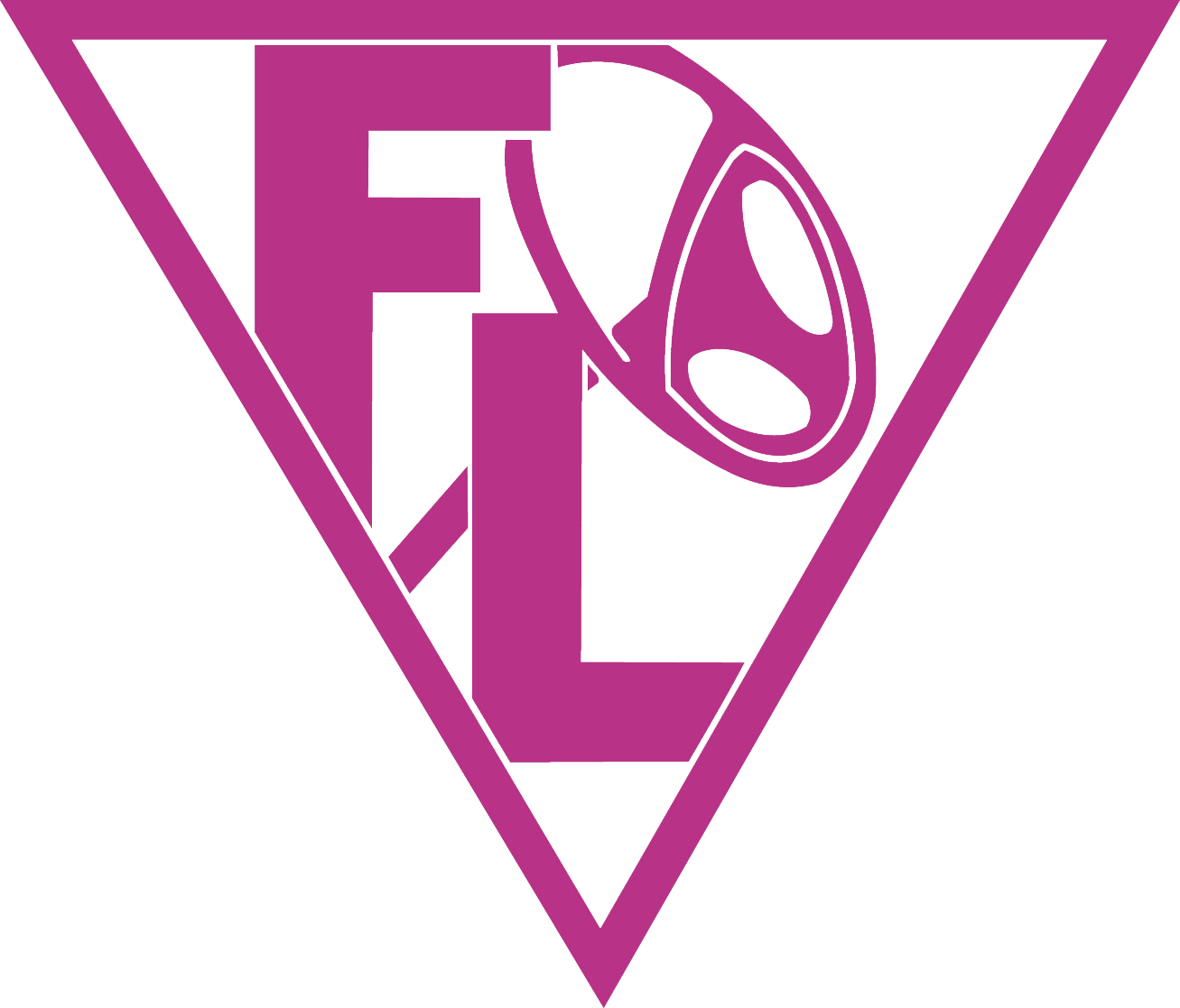 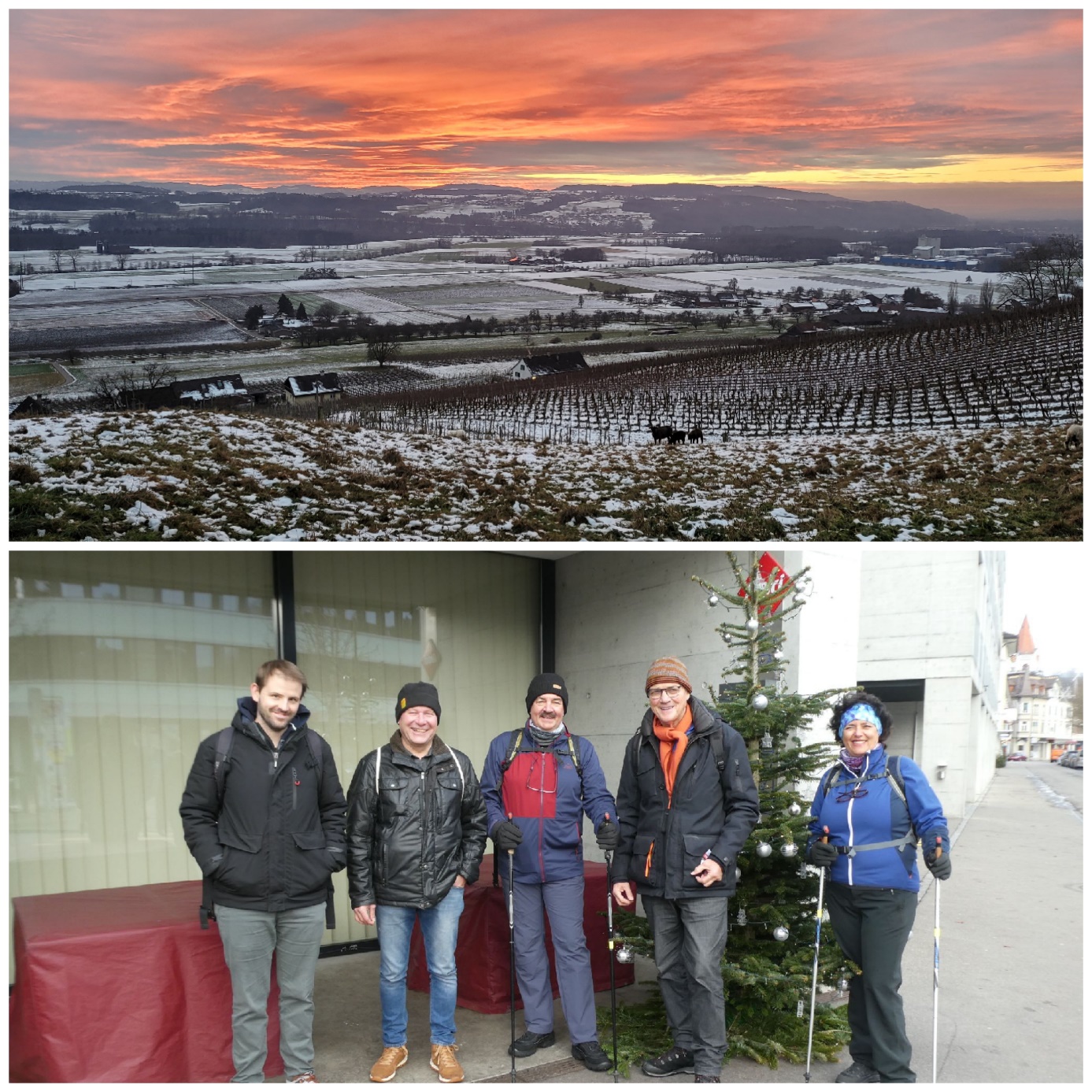 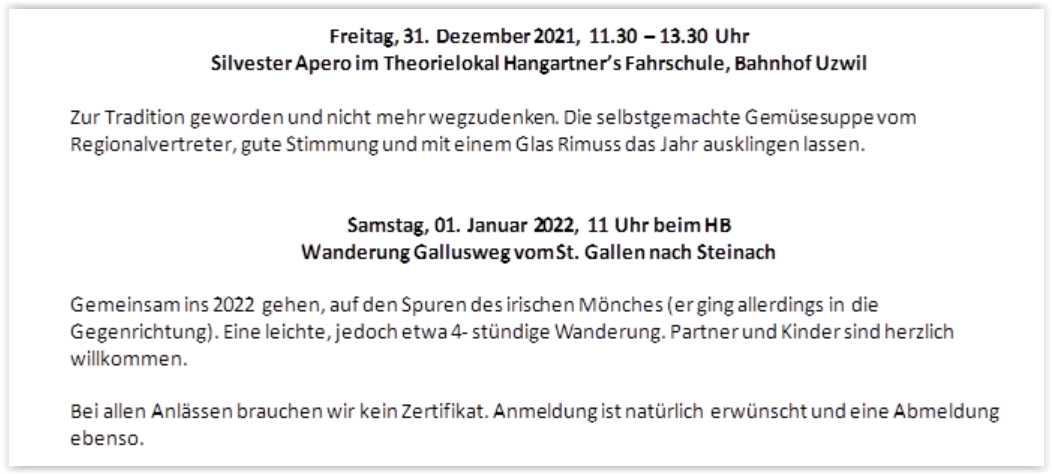 28. Februar 2022		Region Rorschach/Rheintal, Werdenbergr/Sargans 					Bowling Center Buchs ab 19.00 Uhr18. März 2022		OFV GV HagerbachStollen, FlumsAnfang Mai 2022		FASAPOL16./17. Mai 2022		Anneau du Rhin	30. Mai 2022		Motorrad Ganztagesausflug				Besammlung Rastplatz Heidiland, 08.30 Uhr. 				Fahrt ins Tessin19. September 2022	Motorrad Ausflug18. November 2022 	Regioversammlung Appenzell